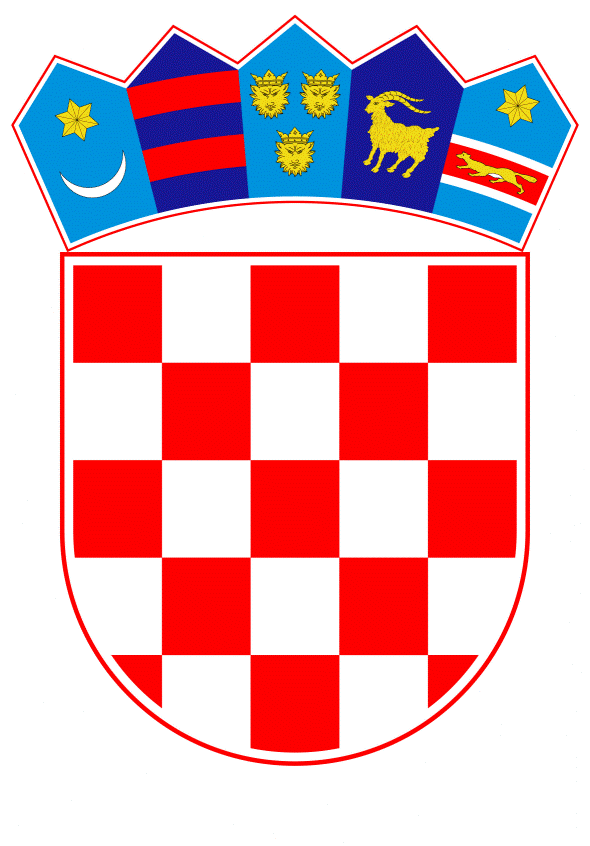 VLADA REPUBLIKE HRVATSKEZagreb, 8. srpnja 2021.______________________________________________________________________________________________________________________________________________________________________________________________________________________________Banski dvori | Trg Sv. Marka 2 | 10000 Zagreb | tel. 01 4569 222 | vlada.gov.hrPRIJEDLOGNa temelju članka 26. Zakona o istraživanju i eksploataciji ugljikovodika („Narodne novine“, br. 52/18. i 52/19.) Vlada Republike Hrvatske je na sjednici održanoj _________________ 2021. donijelaODLUKUO UKIDANJU DOZVOLE ZA ISTRAŽIVANJE I EKSPLOATACIJU UGLJIKOVODIKA NA KOPNU U ISTRAŽNOM PROSTORU UGLJIKOVODIKA „SA-09“I.Ukida se Odluka o izdavanju dozvole za istraživanje i eksploataciju ugljikovodika na kopnu u istražnom prostoru ugljikovodika „SA-09“ („Narodne novine“, br. 63/15., 61/16. i 141/20.). II.U Registru istražnih prostora trgovačko društvo Vermilion Zagreb Exploration d.o.o., Ulica Petra Hektorovića 2, 10000 Zagreb, OIB: 29241599964 briše se kao ovlaštenik u istražnom prostoru ugljikovodika „SA-09“.III.U Registru istražnih prostora u istražnom prostoru ugljikovodika „SA-09“ upisuje se Republika Hrvatska kao nositelj istražnog prostora. IV.Ova Odluka stupa na snagu danom donošenja, a objavit će se u „Narodnim novinama“.Klasa:Urbroj:Zagreb,PREDSJEDNIK 								    mr. sc. Andrej PlenkovićOBRAZLOŽENJEVlada Republike Hrvatske donijela je Odluku o izdavanju dozvole za istraživanje i eksploataciju ugljikovodika na kopnu u istražnom prostoru ugljikovodika „SA-09“ dana 3. lipnja 2015. („Narodne novine“, br. 63/15. i 61/16). kojom je dozvola za istraživanje i eksploataciju ugljikovodika na istražnom prostoru ugljikovodika „SA-09“ izdana trgovačkom društvu Vermilion Zagreb Exploration d.o.o., Ulica Petra Hektorovića 2, 10000 Zagreb, OIB: 29241599964 („Vermilion“). Vlada Republike Hrvatske dopunila je izdanu dozvolu Odlukom o dopunama Odluke o izdavanju dozvole za istraživanje i eksploataciju ugljikovodika na kopnu u istražnom prostoru ugljikovodika „SA-09“ dana 17. prosinca 2020. („Narodne novine“, broj 141/20.) kojom je 50 % prava i obveza iz dozvole za istraživanje i eksploataciju ugljikovodika u istražnom prostoru ugljikovodika „SA-09“ preneseno na društvo NAFTA Exploration d.o.o., Trg Republike Hrvatske 8, Zagreb, Hrvatska („Nafta“).Dodatak br. 1 Ugovora o istraživanju i podjeli eksploatacije ugljikovodika za istražni prostor SA-09 između Vlade Republike Hrvatske, Vermiliona i Nafte kojim se uređuje prijenos 50 % prava i obveza iz Ugovora o istraživanju i podjeli eksploatacije ugljikovodika za istražni prostor SA-09 s društva Vermilion na Naftu nikad nije sklopljen jer su trgovačka društva Vermilion i Nafta 17. ožujka 2021. dostavili obavijest u kojoj odustaju od potpisivanja Dodatka br. 1. Ugovora o istraživanju i podjeli eksploatacije ugljikovodika za istražni prostor SA-09.Trgovačko društvo Vermilion je dana 1. ožujka 2021. sukladno članku 6.1.3 Ugovora o istraživanju i podjeli eksploatacije ugljikovodika za istražni prostor SA-09 dostavilo Agenciji za ugljikovodike, a 19. ožujka 2021. Ministarstvu gospodarstva i održivog razvoja obavijest o namjeri napuštanja cijelog istražnog prostora SA-09, a dana 30 ožujka 2021. je dostavio Ministarstvu gospodarstva i održivog razvoja i Agenciji za ugljikovodike službeni zahtjev za raskidom Ugovora o istraživanju i podjeli eksploatacije ugljikovodika za istražni prostor SA-09.Vlada Republike Hrvatske i Vermilion sklopili su [⸱] 2021. Sporazum o raskidu Ugovora o istraživanju i podjeli eksploatacije ugljikovodika za istražni prostor SA-09, klasa: ______; urbroj: ______.Člankom 26. stavkom 1. točkom 1. Zakona o istraživanju i eksploataciji ugljikovodika  propisano je da se dozvola za istraživanje i eksploataciju ugljikovodika ukida odlukom Vlade u slučaju raskida odnosno prestanka, iz bilo kojeg razloga, ugovora o istraživanju i eksploataciji ugljikovodika sklopljenog na temelju izdane dozvole.Procjena fiskalnog učinka – Ova Odluka nema utjecaja na Državni proračun Republike Hrvatske.Slijedom navedenog, predlaže se donošenje predmetne Odluke.Predlagatelj:Ministarstvo gospodarstva i održivog razvojaPredmet:Prijedlog odluke o ukidanju dozvole za istraživanje i eksploataciju ugljikovodika na kopnu u istražnom prostoru ugljikovodika „SA-09“